ESCOLA _________________________________DATA:_____/_____/_____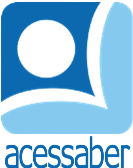 PROF:_______________________________________TURMA:___________NOME:________________________________________________________SITUAÇÕES PROBLEMA DE SOMANA GELADEIRA, HÁ 4 PILHAS DE PUDINS DE CHOCOLATE, 7 PILHAS DE BROWNIES E 5 PILHAS DE SALADA DE MACARRÃO. QUANTAS PILHAS DE SOBREMESA TÊM NA GELADEIRA? R: HOJE CHEGA UMA ENCOMENDA DE INSTRUMENTOS, COM 8 GUITARRAS E 3 FLAUTAS. JUNTAMENTE COM AS 5 GUITARRAS QUE A LOJA TEM, QUANTAS GUITARRAS EXISTEM NO TOTAL?R: NA FAZENDA TINHAM DOIS CARRINHOS DE TRANSPORTE, CADA CARRINHO LEVOU 8 PESSOAS. QUANTAS PESSOAS, OS DOIS CARRINHOS LEVARAM NO TOTAL?R: UM CLIENTE COMPROU 6 BOLOS DE MORANGO DA PADARIA. ELA FICOU MARAVILHADA COM O SABOR DO BOLO, ENTÃO NO DIA SEGUINTE ELA COMPROU MAIS 7 BOLOS DE MORANGO. QUANTOS BOLOS DE MORANGO A CLIENTE COMPROU? R: CARLOS OLHOU PARA SUA PONTUAÇÃO NO DITADO. ELE ESCREVEU 9 PALAVRAS CORRETAMENTE E 1 PALAVRA INCORRETA. QUANTAS PALAVRAS HAVIA NO DITADO?R: VIVIAM TEM 3 BOLAS VERDES, 5 BOLAS VERMELHAS E ELA GANHOU 4 BOLAS AZUIS. QUANTAS BOLAS ELA TEM NO TOTAL?R: 